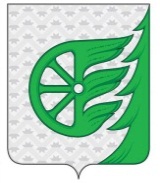 СОВЕТ ДЕПУТАТОВ ГОРОДСКОГО ОКРУГА ГОРОД ШАХУНЬЯНИЖЕГОРОДСКОЙ ОБЛАСТИР Е Ш Е Н И ЕОт 26 февраля  2021 года                                                                                                           №53-1Отчет начальника Отдела МВД России по г.Шахунья «Об итогах оперативно-служебной деятельности  Отдела МВД России по г. Шахунья за 2020 год».Совет депутатов  решил:1.  Отчет начальника Отдела МВД России по г.Шахунья «Об итогах оперативно-служебной деятельности  Отдела МВД России по г. Шахунья за 2020 год» принять к сведению.Глава местного самоуправления городского округа город Шахунья                                                                              Р.В. Кошелев   ОТЧЕТ
начальника Отдела МВД России по г. Шахунья перед Советом депутатов городского округа город Шахунья  «Об итогах оперативно-служебной деятельности  Отдела МВД России по г. Шахунья за 2020 год».Уважаемый председатель Совета депутатов!   Уважаемые депутаты и приглашенные!Прежде чем перейти к результатам и проблемным вопросам, хочу отметить, что решать задачи по обеспечению правопорядка в округе было непросто. За прошедший год силами подразделений Отдела МВД была проделана немалая работа, направленная на  понижение криминальной составляющей в округе.В целом оперативная обстановка на территории обслуживания стабильная и находится под контролем правоохранительных органов. Количество зарегистрированных преступных деяний составило 384 преступления (2019-394). Уровень преступности на 10 тысяч человек округа составил 109 преступлений (2019 – 110). Большая часть преступлений или 58,1%  совершены в г. Шахунья, снижение с 2019 годом составило 7,1% (2019-240). В п.Вахтан совершено как и год назад 39 преступлений. В п. Сява и в сельской местности зафиксирован рост преступности на 125% (с 12 до 28), и на 40,3%   (с 67 до 94) соответственно.По видам преступлений зафиксирован рост таких деяний как: умышленное причинение тяжкого вреда здоровью – на 300% (с 2 до 8), в том числе со смертельным исходом – на 100% (с 0 до 2),грабежи – на 166,7% (с 6 до 16) (справочно: 3- на улице, 12 в магазине, 1 – дома). умышленное уничтожение или повреждение чужого имущества – на 60% (с 5 до 8), карманные кражи – на 150% (с 2 до 5), кражи из магазинов – на 30,8% (с 13 до 17), кражи совершенные «дистанционным» способом – на 25% (с 28 до 35), квартирные кражи – на 4,3% (с 23 до 24), нарушение правил дорожного движения и эксплуатации транспортных средств – на 20% (с 5 до 6).Зарегистрирован на 14,6%  рост тяжких и особо тяжких преступлений (с 82 до 94). Рост произошел за счет таких преступлений: как  умышленное причинение тяжкого вреда здоровью +300% (с 2 до 8),  краж, совершенных «дистанционным» способом на 21,4% (с 28 до 35). Благодаря  принятым мерам значительно удалось снизить количество таких преступлений как: умышленные убийства – на 60% (с 5 до 2), умышленное причинение средней тяжести вреда здоровью – на 27,3% (с 11 до 8),краж транспортных средств – на 50% (с 4 до 2),краж велосипедов – на 23,1% (с 13 до 10), мошенничеств – на 16,7% (с 36 до 30), из них на 26,9% (с 26 до 19)  совершенных с использованием средств сотовой связи и сети Интернет.Всего расследовано за отчетный период 249 преступлений (2019-246), из них 49 (2019-39) тяжких и особо тяжких. В результате проделанной работы общая раскрываемость преступлений составила 62,9% (2019-64,1%), по тяжким и особо тяжким – 48,5% (2019 - 47%). На 6,5% увеличилось число приостановленных уголовных дел  и составило 147, в том числе на 18,2%  увеличилось количество тяжких и особо тяжких преступлений, уголовные дела по которым приостановлены - с 44 до 52, из которых  29 это кражи с банковских карт. В округе зарегистрировано 60 преступлений совершенных с использованием ИТ технологий, их раскрываемость составила 16,1% (+3,6%). К сожалению в округе с каждым годом количество подобных преступлений неуклонно растет, несмотря на проводимые профилактические меры. Справочно: дистанционные мошенничества совершены в отношении жителей округа проживающих:Отдельно остановлюсь на основных направлениях деятельности:В 2020 году раскрыто 8 преступлений «прошлых» лет. По «горячим следам» или  в дежурные сутки раскрыто 23 преступления.Одним из основных  направлений деятельности органов внутренних дел является пресечение и раскрытие преступлений против личности, в том числе тяжких и особо тяжких составов. На территории округа зарегистрировано 20 преступлений против личности. В сфере семейно-бытовых отношений совершено 23  преступления, на 50% больше совершено тяжких и особо тяжких преступлений. К основной причине роста совершенных бытовых преступлений необходимо отнести, недостаточную профилактическую работу: выявлено 53 превентивных состава преступлений, снижение  по которым составило 18,5%, в том числе  на 5,6% (с 36 до 34) снижение выявленных  преступлений отнесенных к преступлениям «двойной» превенции. Преступления против собственности - наиболее распространенный вид общественно опасных деяний, а самым распространённым видом имущественных преступлений остаются кражи. За 2020 год на территории округа зарегистрировано 246 преступлений против собственности, из них 182 кражи. Раскрываемость краж составила 48,6%. Раскрываемость мошенничеств - 33,3%. Одним из критериев оценки является возмещение ущерба потерпевшим. Размер причиненного материального ущерба составил  22921 тыс. руб., из которых возмещено 4296 тыс.руб. Процент возмещения по уголовным делам Отдела составляет 18,7%. Основной причиной, не позволившей достичь положительных результатов этого направление в суд уголовного дела ущербом более 12 мил.  рублей, а возмещение составило около 1 мил. Экономические преступления являются одними из самых проблемных в уголовном законодательстве, как с точки зрения доказывания факта совершения преступления, так и особенностей, сложностей расследования в целом. Выявлено 6 преступлений экономической направленности. Раскрываемость составила 80%.Вопрос взаимодействия по предупреждению, выявлению и устранению нарушений законодательства в сфере лесопользования, профилактики и борьбы с правонарушениями и преступлениями в лесопромышленном комплексе неоднократно рассматривался на заседании межведомственной рабочей группы гог Шахунья.  В 2020 году сотрудниками ОУУП  Отдела МВД выявлено 9 административных правонарушений по ст. 8.28.1 КоАП РФ. Выявлено 3 уголовно наказуемых деяния, связанных с незаконной рубкой леса. Ущерб составил 359 тыс. рублей. Раскрыто и направлено в суд 2 уголовных дела, возмещено 33 тысячи рублей, наложен арест на имущество в сумме 145 тыс. рублей. Одной из актуальных проблем в настоящее время остается противодействие незаконному обороту наркотиков и предупреждение наркомании. Активизация работы по выявлению и пресечению преступлений в сфере незаконного оборота наркотиков привела к росту зарегистрированных преступлений на 57,1%. Сотрудниками полиции выявлено 11 наркопреступлений, в том числе 8 преступлений, относящихся к категории тяжких и особо тяжких. Общая раскрываемость преступлений, связанных с незаконным оборотом наркотиков, составила 53,8%. По линии административной практики в сфере незаконного оборота наркотических средств составлено 39 административных протоколов, 30 лиц привлечено к административной ответственности.Выявление преступлений в сфере незаконного оборота оружия является приоритетным в связи с тем, что оно носит предупреждающий характер совершения тяжких и особо тяжких преступлений. Зарегистрировано и поставлено на учет 6  преступлений подобного характера. Совершено  с применением огнестрельного оружия 1 преступление (угроза убийством в п. Вахтан). Одной из задач, в выполнении которой ведущая роль принадлежит органам внутренних дел - профилактика преступности, то есть меры, направленные на нейтрализацию или устранение причин и условий совершения преступлений. Не достаточно внимания в текущем году уделялось  профилактике так называемой «пьяной»  преступности.  Мероприятия, проводимые  по предупреждению таких явлений, не привели к положительным результатам. Число преступлений, совершенных под воздействием спиртных напитков увеличилось на 17,8%. В комплексе мер профилактического характера, осуществляемых полицией, приоритетное значение имеет работа с лицами, склонными к совершению правонарушений и стоящими на профилактических учетах. На 13,1% больше совершено преступлений лицами,  ранее совершавшими и лицами, ранее судимыми. Негативное воздействие на состояние преступности, совершенное лицами ранее судимыми оказывает отсутствие у данных лиц постоянного источника доходов.В сфере предупреждения рецидивной преступности в настоящее время со стороны сотрудников полиции осуществляется контроль за поведением 114 - ранее судимых, 152 - условно-осужденных, 39 находятся под административным надзором. В текущем году совместно с уголовно-исполнительной инспекцией направлено в суд 13 ходатайство на замену условного срока наказания на реальное, из которых 10 удовлетворено. Необходимо остановиться на криминогенной обстановке в подростковой среде, которая на территории округа в 2020 году была  стабильной. Несовершеннолетними совершено 3 преступления (снижение составило 72,7% (справочно: 112-1, 161-2). Всего на профилактическом учете в ПДН состоит 15 несовершеннолетних и 62 родителя.  С целью предупреждения совершения преступлений несовершеннолетними, сотрудниками Отдела МВД проделана не маловажная работа. За 2020 год на родителей составлено 164 административных правонарушений за ненадлежащее исполнение обязанностей родителей по воспитанию несовершеннолетних детей. Проводятся рейдовые мероприятия в ночное время, отрабатываются места с массовым пребыванием несовершеннолетних, проводятся профилактические беседы в общеобразовательных учреждениях. Соблюдение требований административного законодательства оказывает существенное влияние на состояние преступности. Количество выявленных  правонарушений осталось практически на прежнем уровне и составило 2803 (2019 - 2718) (без учета ГИБДД и ОВМ). Процент взыскаемости составил 73%.Действенность предупредительных мер во многом определяется уровнем правопорядка в общественных местах и на улицах. В связи с этим нельзя обойти вниманием и это одно из важнейших направлений нашей деятельности. Благодаря принятым Губернатором области мерам ограничительного характера в связи с эпидемиологической ситуацией нам удалось снизить количество преступлений совершенных в общественных местах и на улицах округа на 17,9% и  21,3% соответственно. Сотрудниками Отдела выявлено и поставлено на учет 17   преступлений по факту управления транспортным средством в состоянии алкогольного опьянения.Ситуация на дорогах округа остается тревожной. В 2020 году на 8,2% уменьшилось количество дорожно-транспортных происшествий (с 49 до 45), но число погибших в ДТП людей увеличилось  на 200%  (с 2 до 6), раненых на 3,4% (с 58 до 60). В  ДТП с участием детей пострадало 6 несовершеннолетних, гибели детей, как и в прошлом году, не допущено. На территории округа  на 36,4% (с 11 до 15)  зарегистрирован рост ДТП, совершенных по вине водителей, управлявших транспортными средствами в состоянии алкогольного опьянения. Подводя итоги нашей деятельности, выражаю слова благодарности всем должностным лицам учреждений и ведомств, оказавших содействие в обеспечении правопорядка на территории округа. Взаимодействие с руководством городского округа, администрациями населенных пунктов, также повлияло на достижение положительных результатов. В дальнейшем надеемся только на наращивание совместных усилий в сфере поддержания правопорядка. Мы прекрасно осознаем, что оздоровление общества невозможно только путем решения сугубо ведомственных полицейских задач, необходима поддержка всего общества.  В завершение своего выступления подчеркну, что на сегодняшний день сотрудники Отдела МВД России по г. Шахунья способны выполнять задачи  по защите конституционных прав и свобод граждан. Конечно, есть недостатки и проблемы, которые мы решали, и в дальнейшем будем решать.Спасибо за внимание. Информационно-аналитическая записка к отчету начальника Отдела МВД России  по г. Шахунья по итогам работы за 2020 годОперативная обстановка на территории обслуживания стабильная и находится под контролем правоохранительных органов.  Количество зарегистрированных преступных деяний составило 384 преступления (2019-394). Уровень преступности на 10 тысяч человек округа составил 109 преступлений (2019 – 110). Большая часть преступлений или 58,1%  совершены в г. Шахунья, снижение с 2019 годом составило 7,1% (2019-240). В п. Вахтан совершено как и год назад 39 преступлений. В п. Сява и в сельской местности зафиксирован рост преступности на 125% (с 12 до 28), и на 40,3%   (с 67 до 94) соответственно.По видам преступлений зафиксирован рост таких деяний как: умышленное причинение тяжкого вреда здоровью – на 300% (с 2 до 8), в том числе со смертельным исходом – на 100% (с 0 до 2),грабежи – на 166,7% (с 6 до 16) (справочно: 3- на улице, 12 в магазине, 1 – дома). умышленное уничтожение или повреждение чужого имущества – на 60% (с 5 до 8), карманные кражи – на 150% (с 2 до 5), кражи из магазинов – на 30,8% (с 13 до 17), кражи совершенные «дистанционным» способом – на 25% (с 28 до 35), квартирные кражи – на 4,3% (с 23 до 24), нарушение правил дорожного движения и эксплуатации транспортных средств – на 20% (с 5 до 6).Зарегистрирован на 14,6%  рост тяжких и особо тяжких преступлений (с 82 до 94). Рост произошел за счет таких преступлений: как  умышленное причинение тяжкого вреда здоровью +300% (с 2 до 8),  краж, совершенных «дистанционным» способом на 21,4% (с 28 до 35). Меньше зарегистрировано: умышленных убийств – на 60% (с 5 до 2), умышленного причинения средней тяжести вреда здоровью – на 27,3% (с 11 до 8),краж транспортных средств – на 50% (с 4 до 2),краж велосипедов – на 23,1% (с 13 до 10), мошенничеств – на 16,7% (с 36 до 30), из них на 26,9% (с 26 до 19)  совершенных с использованием средств сотовой связи и сети Интернет.Всего расследовано за отчетный период 249 преступлений (2019-246), из них 49 (2019-39) тяжких и особо тяжких. Общая раскрываемость преступлений составила 62,9% (2019-64,1%), по тяжким и особо тяжким – 48,5% (2019 - 47%). На 6,5% увеличилось число приостановленных уголовных дел  и составило 147, в том числе на 18,2%  увеличилось количество тяжких и особо тяжких преступлений, уголовные дела по которым приостановлены - с 44 до 52, из которых  29 это кражи с банковских карт. В округе зарегистрировано 60 преступлений совершенных с использованием ИТ-технологий, их раскрываемость составила 16,1% (+3,6%). В округе с каждым годом количество подобных преступлений неуклонно растет, несмотря на проводимые профилактические меры. Справочно: дистанционные мошенничества совершены в отношении жителей округа проживающих:Итоги по основным направлениям деятельности:По итогам года количество раскрытых преступлений «прошлых лет» сократилось на 33,3% (с 12 до 8). Уменьшился вклад в раскрытие преступлений данного вида сотрудников уголовного розыска (с 8 до 5).По «горячим следам», или в дежурные сутки раскрыто 23 преступления (+9,5%; 21).Одним из основных  направлений деятельности органов внутренних дел является пресечение и раскрытие преступлений против личности, в том числе тяжких и особо тяжких составов. По итогам года  зафиксирован рост на 9,6%  преступлений против личности, которых на территории округа зарегистрировано 80 (2019-73). В сфере семейно-бытовых отношений совершено 23 (2019-6) преступления, рост на  283%, на 50% больше совершено тяжких и особо тяжких больше на  50% (с 2 до 3) (справочно: 105-1, 111-2). Выявлено 53 (2019-65) превентивных состава преступлений, снижение  по которым составило 18,5%, в том числе  на 5,6% (с 36 до 34) снижение выявленных  преступлений отнесенных к преступлениям «двойной» превенции. Преступления против собственности традиционно составляют наиболее распространенный вид общественно опасных деяний, а самым распространённым видом имущественных преступлений остаются кражи. За истекший период 2020 года на территории округа зарегистрировано 246 преступлений против собственности (-3,1%, 254), из них 182 кражи (+1,1%, 180). На фоне снижения  количества зарегистрированных преступлений данной категории, мы имеем и снижение раскрываемости преступлений против собственности с 52,5% до 49,8%, раскрываемости краж с 54,9% до 48,6%. Раскрываемость мошенничеств составила 33,3%, что больше показателя 2019 года на 14,5% (2019-18,8%).Одним из критериев оценки является возмещение ущерба потерпевшим. Размер причиненного материального ущерба составил  22921 тыс. руб., из которых возмещено 4296 тыс. руб. Процент возмещения по уголовным делам Отдела составляет 18,7%. Экономические преступления являются одними из самых проблемных в уголовном законодательстве, как с точки зрения доказывания факта совершения преступления, так и особенностей, сложностей расследования в целом. Выявлено всего 6 (2019-8) преступлений экономической направленности, снижение составило 25%.  Расследовано всего 8 преступлений (2019-5), приостановлено 2 (2019-3). Раскрываемость составила 80%.Одной из актуальных проблем в настоящее время остается противодействие незаконному обороту наркотиков и предупреждение наркомании. Активизация работы по выявлению и пресечению преступлений в сфере незаконного оборота наркотиков привела к росту зарегистрированных преступлений на 57,1%. Сотрудниками полиции выявлено 11 (2019-7) наркопреступлений, в том числе 8 преступлений, относящихся к категории тяжких и особо тяжких. Общая раскрываемость преступлений, связанных с незаконным оборотом наркотиков, составила 53,8%, что на 3,8% выше, чем в 2019 году. Следует отметить, что за отчетный период лиц, совершивших преступления  в наркотическом опьянении не установлено.  По линии административной практики в сфере незаконного оборота наркотических средств составлено 39 административных протоколов. Выявление преступлений в сфере незаконного оборота оружия является приоритетным в связи с тем, что оно носит предупреждающий характер совершения тяжких и особо тяжких преступлений. Зарегистрировано и поставлено на учет 6  преступлений подобного характера. (2019-4). Совершено  с применением огнестрельного оружия 1 преступление (угроза убийством в п. Вахтан). Одной из задач, в выполнении которой ведущая роль принадлежит органам внутренних дел - профилактика преступности, то есть меры, направленные на нейтрализацию или устранение причин и условий совершения преступлений. Не достаточно внимания в текущем году уделялось  профилактике так называемой «пьяной»  преступности.  Мероприятия, проводимые  по предупреждению таких явлений, не привели к положительным результатам. Число преступлений, совершенных под воздействием спиртных напитков увеличилось на 17,8% (со 107 до 126). В комплексе мер профилактического характера, осуществляемых полицией, приоритетное значение имеет работа с лицами, склонными к совершению правонарушений и стоящими на профилактических учетах. На 13,1% больше совершено преступлений лицами,  ранее совершавшими (со 168 до 190) и лицами, ранее судимыми (с 89 до 99). Негативное воздействие на состояние преступности, совершенное лицами ранее судимыми оказывает отсутствие у данных лиц постоянного источника доходов.В сфере предупреждения рецидивной преступности в настоящее время со стороны сотрудников полиции осуществляется контроль за поведением 114 - ранее судимых, 152 - условно-осужденных, 39 находятся под административным надзором. В текущем году совместно с уголовно-исполнительной инспекцией направлено в суд 13 ходатайство на замену условного срока наказания на реальное, из которых 10 удовлетворено.  Несовершеннолетними совершено 3 преступления (2019-11) снижение составило 72,7% (справочно 112-1, 161-2). Всего на профилактическом учете в ПДН состоит 15 несовершеннолетних и 62 родителя.  С целью предупреждения совершения преступлений несовершеннолетними, сотрудниками Отдела МВД проделана не маловажная работа. За 2020 год на родителей составлено 164 (2019-135) административных правонарушений за ненадлежащее исполнение обязанностей родителей по воспитанию несовершеннолетних детей. Проводятся рейдовые мероприятия в ночное время, отрабатываются места с массовым пребыванием несовершеннолетних, проводятся профилактические беседы в общеобразовательных учреждениях. Соблюдение требований административного законодательства оказывает существенное влияние на состояние преступности. Количество выявленных  правонарушений осталось практически на прежнем уровне и составило 2803 (2019-2718) (без учета ГИБДД и ОВМ). Процент взыскаемости составил 73%.Действенность предупредительных мер во многом определяется уровнем правопорядка в общественных местах и на улицах. Благодаря принятым Губернатором области мерам ограничительного характера в связи с эпидемиологической ситуацией меньше зарегистрировано количество преступлений совершенных в общественных местах и   на улицах округа на - 17,9% и  21,3% соответственно. Допущено снижение количества раскрытых преступлений данного вида на 7,6% (с 79 до 73) в общественных местах, и на 8,3% ( с 48 до 44) совершенных на улицах округа. Сотрудниками Отдела выявлено и поставлено на учет 18  (2019-20) преступлений по факту управления транспортным средством в состоянии алкогольного опьянения (справочно: ОГИБДД-12 (2019-16), УУП -5 (2019-4),1 прокуратура).Ситуация на дорогах округа остается тревожной. В 2020 году на 8,2% уменьшилось количество дорожно-транспортных происшествий (с 49 до 45), но число погибших в ДТП людей увеличилось  на 200%  (с 2 до 6), раненых на 3,4% (с 58 до 60). В  ДТП с участием детей пострадало 6 несовершеннолетних, гибели детей, как и в прошлом году, не допущено. На территории округа  на 36,4% (с 11 до 15)  зарегистрирован рост ДТП, совершенных по вине водителей, управлявших транспортными средствами в состоянии алкогольного опьянения. Допущено снижение на 10%  выявления преступлений по ст.264.1 УК РФ (нарушение правил дорожного движения лицом, подвергнутым административному наказанию)  (с 20 до 18).Службой ГИБДД выявлено на 8,8% меньше нарушений ПДД (с 3851 до 3512), в том числе на 18% водителей в состоянии алкогольного опьянения. В соответствии с методикой оценки, утвержденной приказом МВД России от 31.12.2013 года № 1040 и приказа ГУ МВД России по Нижегородской области  от 01.11.2018 № 966, оперативно-служебная деятельность Отдела МВД России по г. Шахунья за 2020 год соответствует 23 месту среди 34 территориальных отделов области.Из анализа оперативной обстановки на территории г.о.г. Шахунья  видно, что основные показатели оперативно-служебной деятельности Отдела МВД за 2020 год выглядят относительно стабильными.Штаб Отдела МВД России по г. Шахунья158/3 г159итого%г.Шахунья22173972,2п.Вахтан2135,6п.Сява3-35,6Сельская местность81916,7351954158/3 г159итого%г.Шахунья22173972,2п.Вахтан2135,6п.Сява3-35,6Сельская местность81916,7351954